III. osnovna škola Bjelovar,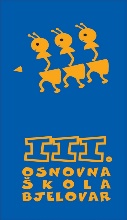 Tome Bakača 11d, 43000 Bjelovartel: 246-610;  246-510; fax: 221-545http://www.os-treca-bj.skole.hr/e-mail: ured@os-treca-bj.skole.hrKlasa: 112-01/22-01/1Urbroj: 2103-36-01-22-05U Bjelovaru, 21. siječnja 2022. godineOBAVIJEST KANDIDATIMA PRIJAVLJENIM NA NATJEČAJ ZA RADNO MJESTO                 UČITELJA INFORMATIKE – OD 11. 1. 2022. g                       (neodređeno, nepuno radno vrijeme)Testiranje za navedeno radno mjesto održat će se dana 25. siječnja 2022. godine (utorak) u 13,00 sati.Pozivaju se slijedeći kandidati koji udovoljavaju uvjetima natječaja:NATALIJA BAŽEKA MITROVIĆDOROTEA TKALECLiteratura:Literatura: Zakon o odgoju i obrazovanju u osnovnoj i srednjoj školi („Narodne Novine“, br. 87/08, 86/09,92/10, 105/10, 90/11., 5/12.,16/12., 86/12., 94/13., 152/14. i 68/18., 98/19., 64/20.), Pravilnik o izvođenju izleta, ekskurzija i drugih odgojno-obrazovnih aktivnosti izvan škole (NN67/14, 81/15.), Pravilnik o kriterijima za izricanje pedagoških mjera (NN 94/15, 3/17.), Bulić, B., (2016.), Proračunske tablice Excel 2016, Sveučilište u Zagrebu, Sveučilišni računski centar, Lambert, J., Lambert, S. (2016.), Windows 10 – Korak po korakMcFedries, P., (2016.), Excel 2016 Formule i funkcije, Lambert, J., (2016.), Microsoft Word 2016 Korak po korakNapomena: kandidat/inja koji ne pristupi testiranju smatra se da je odustao/la od prijave na natječaj!Povjerenstvo za procjenu i vrednovanje kandidata za zapošljavanje